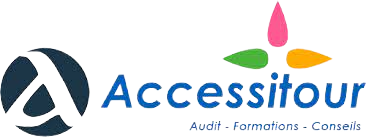 Etude sur vos habitudes de vacancesCe questionnaire sert à améliorer l’offre de voyage proposée,collecter des informations sur les habitudesde voyages des personnes en situation de handicap en France. Accessitour est un organisme de formation, de conseil et d’audit. Vous êtes en situation de handicap ou un proche aidant la personne en situation de handicap ? Oui 	 Non
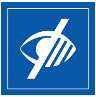 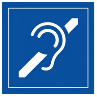 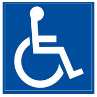 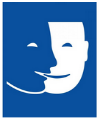 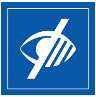 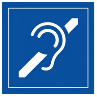 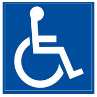 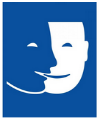 Vous êtes ? Un homme 		 Une femme 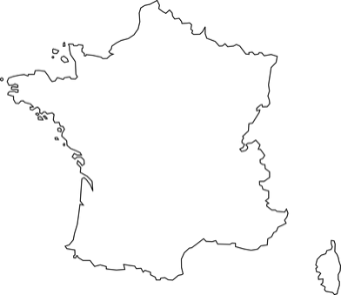 De quelle région habitez – vous ? Réponse : Dans quelle tranche d’âge vous situez - vous ? Moins de 18 ans  Entre 18 ans et 25 ans  Entre 26 ans et 35 ans  Entre 36 ans et 45 ans  Entre 46 ans et 60 ans  60 ans et plusQuel est votre métier ?Réponse : Au cours des 2 dernières années, êtes vous parti en vacances, même pour une courte période ? Oui	 NonSi non, pourquoi ne partez – vous pas ? Les activités ou hébergements sont inaccessibles  Le budget  Pas l’envie de partir  Mauvaise expérience Autre : A quelle fréquence partez – vous en vacances ?  Plusieurs fois par an  Une fois par an  Tous les 2 ansAutres : A quelle saison partez-vous ?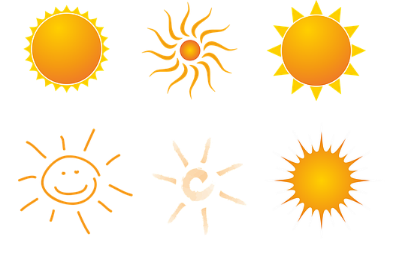 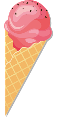 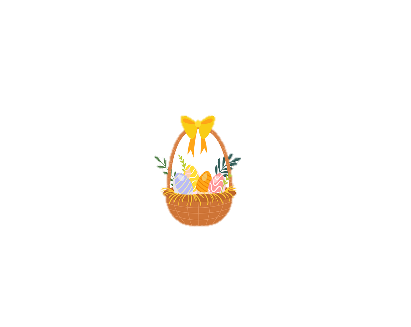 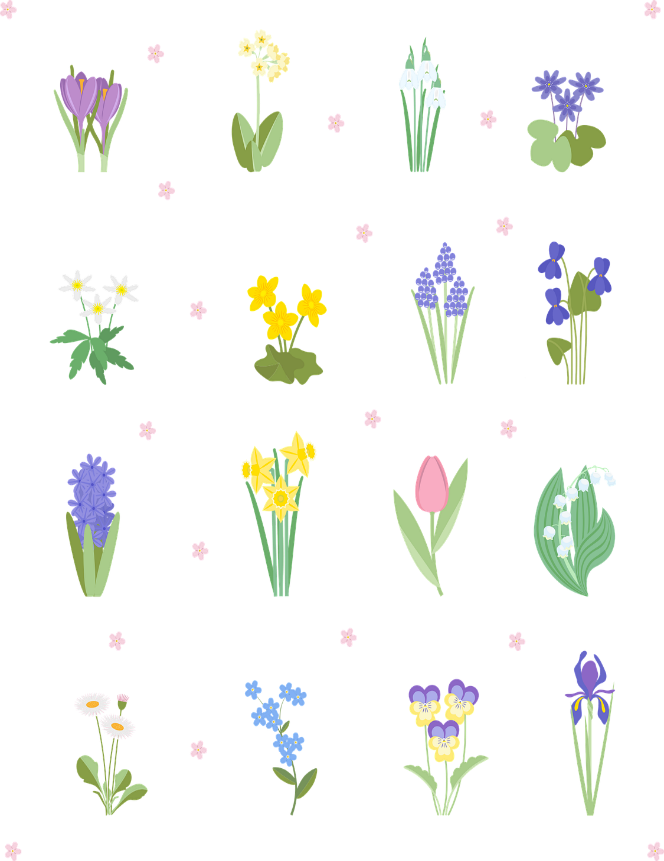 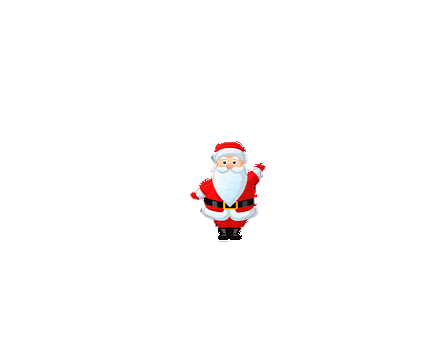 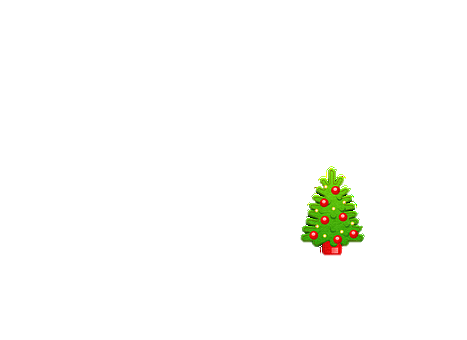 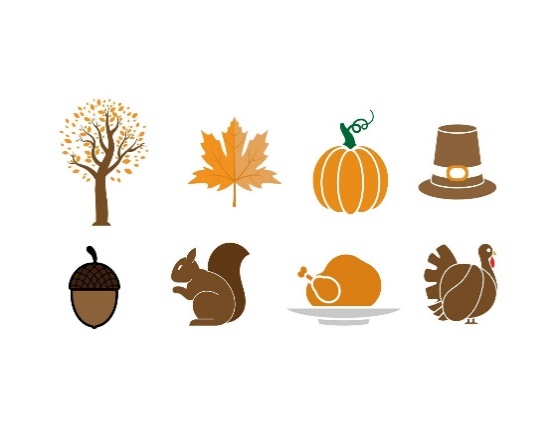 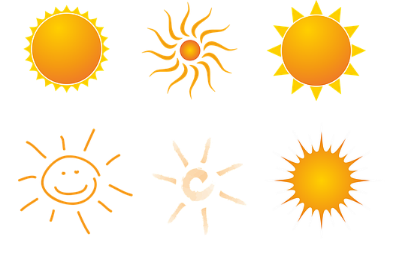 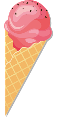 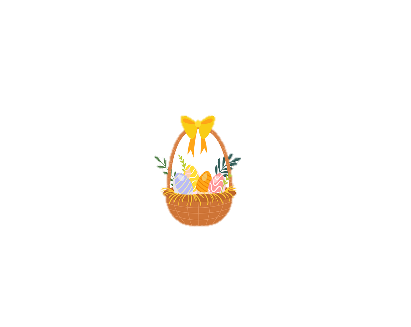 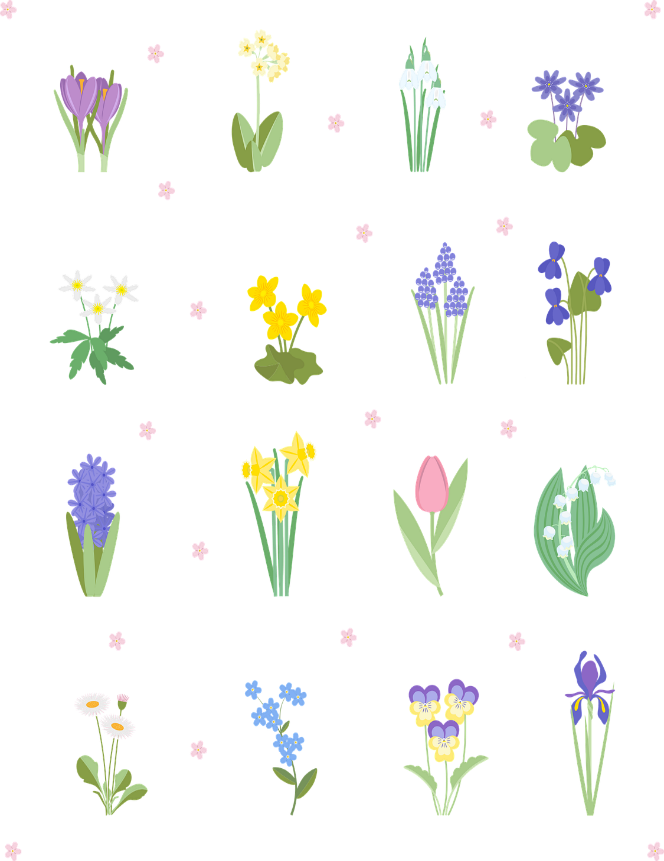 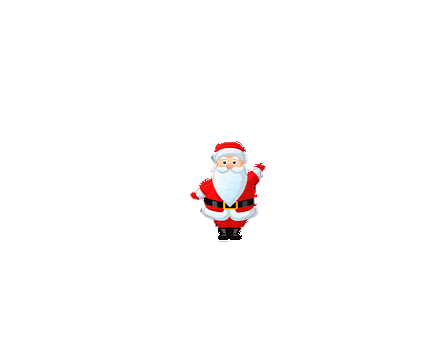 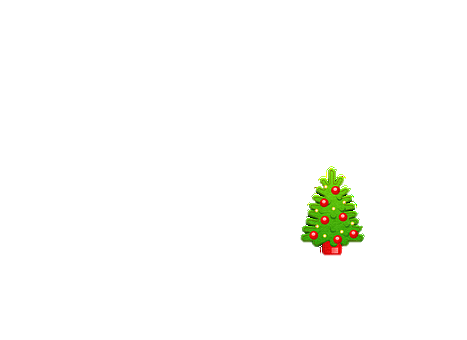 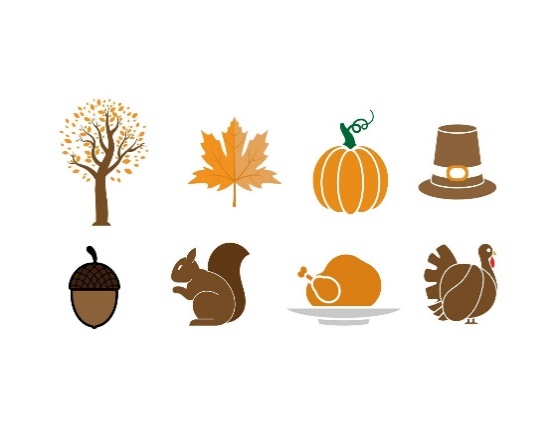  1. En hiver   2. En été  3. Au printemps 4. En automne Où voyagez – vous ? 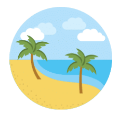 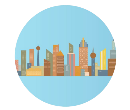 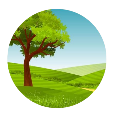 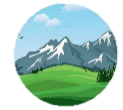 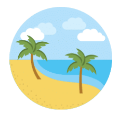 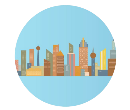 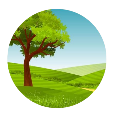 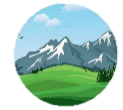  Montagne Plage  Ville Campagne Autre : Quel mode de transport que vous utilisez pour vous rendre en vacances ?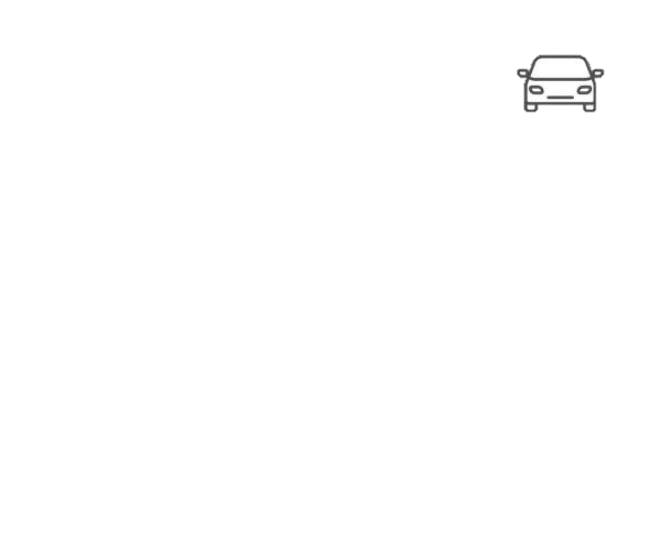  Voiture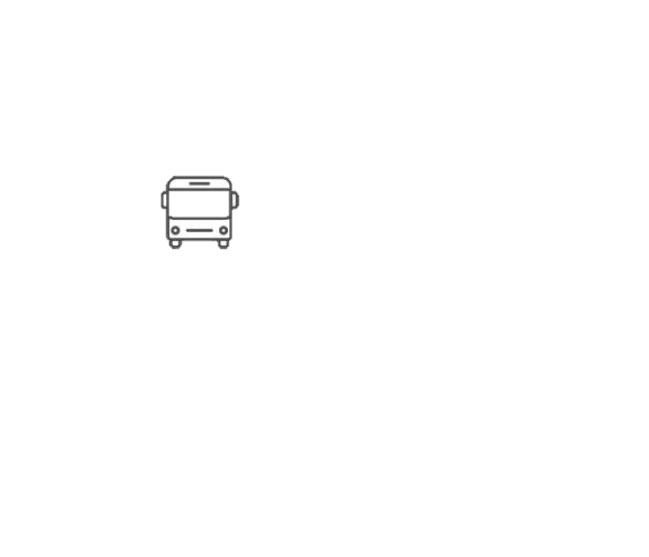  Bus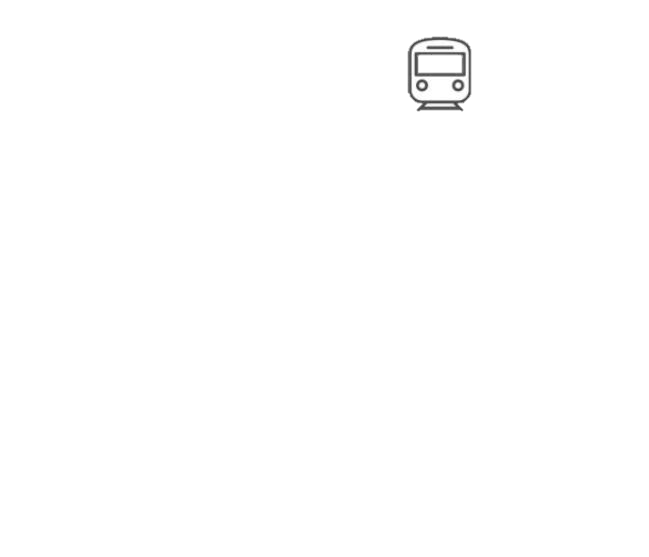  Train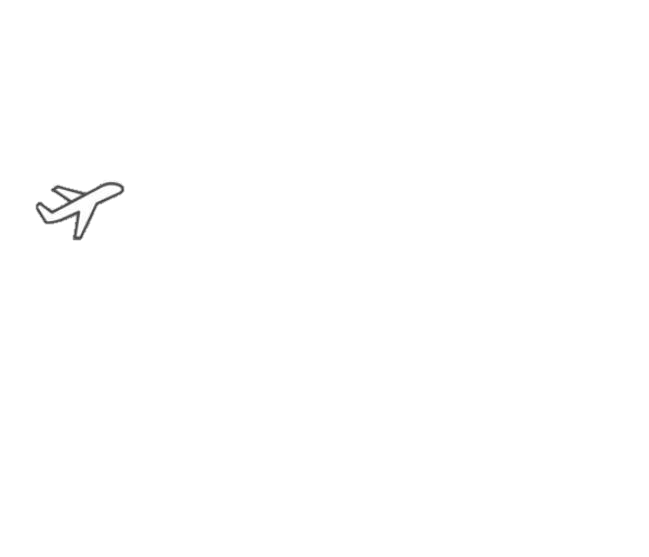   Avion 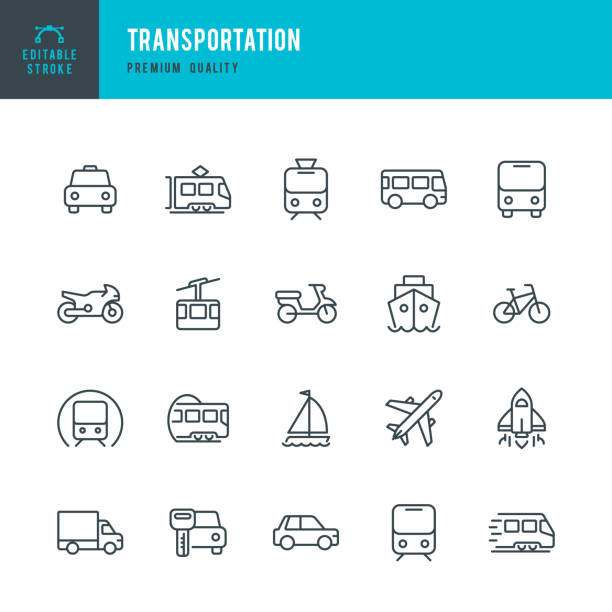 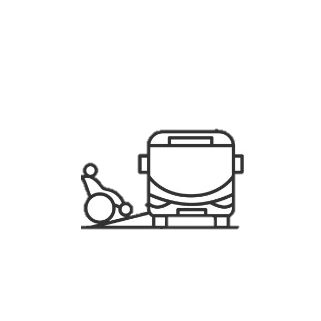  Taxi  Transport adapté Autre : Quelle est la durée de votre séjour ? Moins de 6 jours 1 semaine 2 semaines  3 semaines  Plus de 3 semaines Quel est votre budget vacances ? 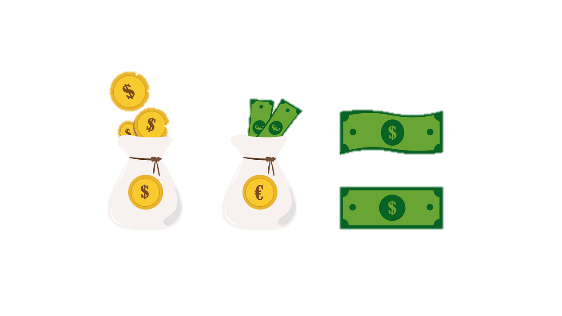  Moins de 200€ Entre 200€ et 500€ Entre 500€ et 1000€ Entre 1000€ et 1500€ Plus de 1500€Comment choisissez – vous vos vacances ? Je choisis une destination adaptée Je voyage avec ma famille Je choisis pour la météo  Je voyage pour les activités présentes accessibles Je voyage avec un établissement spécialiséAutre : Comment organisez – vous vos vacances ? Par les offices de tourisme  Par les réseaux sociaux  Avec des agences de voyages spécialisées Sur des sites de réservation : Booking, Air bnb... Sur les sites internet Par les expériences de votre entourage Autre :    Par qui vos vacances sont organisées ? Vous seul Votre famille Une association Une agence de voyage  Autre: Qu’est - ce qui vous manque dans la préparation de vos vacances ?  L’information Les équipements adaptés Le logement  Les transports en commun pas accessible  Les activités Autre : Quelles sont vos attentes et vos besoins ?Réponse : Accessitour vous remercie d’avoir répondu.